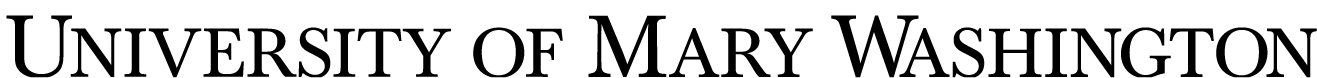 REQUEST FOR SPECIAL PAYMENTTEACHING AND ADMINISTRATIVE FACULTY ONLYThe following information MUST be provided in order for payment to be processed and this form may only be used for Teaching and A/P Faculty.  Human Resources must receive this form by either the 1st or the 15th of the month in order for the payment to be made within 30 days.  Effective May 1, 2013 - *Note on Adjuncts: To assure compliance with the state’s Affordable Care Act guidance, Deans must determine and approve the additional hours of work before assignments are made. Any hours of work compensated by a special pay action will have to be documented and counted towards their 29 hours per week on average over a twelve month period.    *Number of Work Hours per week for this assignment (fill in for Adjuncts):
A special payment is hereby authorized for the following individual in addition to his/her regular salary payment:_____________________________________________		____________________Program Director Signature 				     		Date_____________________________________________Cabinet VP or Designee Printed Name_____________________________________________		____________________Cabinet VP or Designee Signature			     		Date**************************************************************************I certify that I performed the services or participated in the above-referenced program on the dates indicated.___________________________________________________		________________________Employee Signature					     		Date_____________________________________________________		________________________Human Resources Signature				     		DateForward the original Special Pay Form to the Office of Human Resources,  House.For questions about this form, please contact the Office of Human Resources, (540) 654-2285.Name:Payroll ID# (not ssn)Payroll ID# (not ssn)Amount:   Purpose of Payment: Date(s) Service/Participation Occurred: Date(s) Service/Participation Occurred: Date(s) Service/Participation Occurred: Date(s) Service/Participation Occurred: Date(s) Service/Participation Occurred: Banner # Banner # F:OAPAL 